16. 11.			Učivo 1.C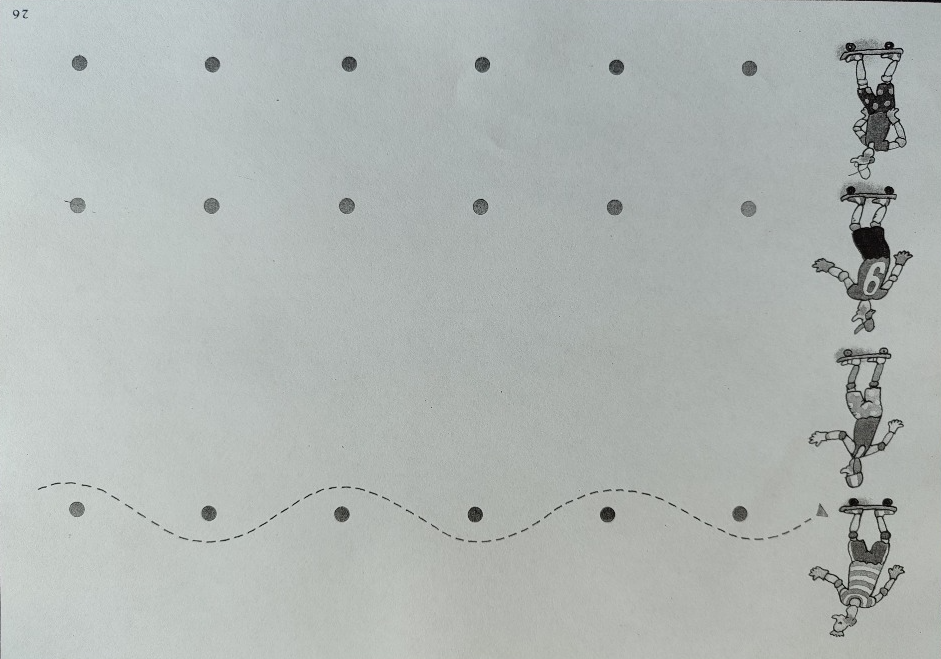 DenPředmětUčivo (pracovní sešit)DÚČTMPS 37/1 – diskuze nad řešeními, pokud je správný argument = je správné i řešení (př. na obrázku jsou 3 mince a to je míň než 5 mincí, zároveň může platit i obrácené řešení – dohromady je peněz 6 a 5, 5 je méně)
cv. 2 – doplňujeme vzor, ideálně si ho i řekneme (hnědá-zelená-zelená-hnědá-zelená…)cv. 3 – pokud to někdo potřebuje, používá na počítání kostky, knoflíky, prsty… pomáhá to propojení počtu předmětů a abstraktních číslic = což utváří správnou matematickou představupodobné příklady jsme pak počítali i na destičky ČJ půlená
(dnes výjimečně spojená)SL 3/1 a 2 Uvolňovací cviky na uvolněnou ruku  – pracovní list (můžete si doma jen udělat puntíky a tužkou jezdit slalom), cíl je netlačit na tužku a dělat lehkou plynulou čáru. Až se to daří, teprve jdeme do písanky:Písanka 1/ stihli jsme dnes jen 1 řádek, ale byl vzorně napsán VELMI lehkou rukou ČJSL 3/3 – čtení DÚ + cv. 4Opis slov z tabule spolužákovi na záda + zpětná kontrola, jestli přečetli to samé, co je na tabuli17. listopad – povídání a film o zítřejším svátku
 https://edu.ceskatelevize.cz/video/10841-den-boje-za-svobodu-a-demokracii  (je třeba si film zastavovat a vše si vysvětlovat)